Protokoll A (SL/SK) über ein Beratungsgespräch zum Thema „Teilnahme an Studienveranstaltungen während der Schwangerschaft/Stillzeit“Von der Studiengangsleitung bzw. Studiengangskoordination gemeinsam mit der Studentin auszufüllen. Bitte ggf. ankreuzen.I. Grundlegende Angaben a) Geplanter Studienverlauf 	Ein Gespräch mit der Studiengangskoordination über den vorläufig geplanten Studienverlauf wurde geführt.b) Ärztliches Beschäftigungsverbot 	Es liegt ein ärztliches Beschäftigungsverbot der/des behandelnden Arztes/Ärztin nach § 16 MuSchG vor.c) Unverantwortbare Gefährdung ausgeschlossen 	Während der Schwangerschaft werden ausschließlich Studienveranstaltungen absolviert, bei denen eine unverantwortbare Gefährdung nicht zu befürchten ist.II. Angaben zu Studienzeiten und Schutzfristen   Verpflichtende Anwesenheitszeiten liegen ausschließlich im Zeitraum zwischen 6 und 20 Uhr und an Wochentagen. Sofern verpflichtende Anwesenheitszeiten nach 20 Uhr oder/und an Wochenenden liegen, werden diese verlegt oder Alternativen angeboten.  Die Studiengangsleitung beabsichtigt die schwangere bzw. stillende Studentin an verpflichtenden Studienveranstaltungen nach § 5 Abs. 2 MuSchG bis 22 Uhr oder nach § 6 MuSchG an Sonn- und Feiertagen teilnehmen zu lassen. Die Einverständniserklärung der Studentin liegt hiermit vor. Sie kann diese jederzeit widerrufen. Eine unverantwortbare Gefährdung durch Alleinarbeit ist ausgeschlossen. Eine Teilnahme zwischen 22 und 6 Uhr ist ausgeschlossen.  Die Studentin verzichtet gemäß § 3 Abs. 1 MuSchG auf die Schutzfrist vor der Entbindung (i. d. R. 6 Wochen), um in diesem Zeitraum weiterhin an Studienveranstaltungen teilzunehmen. Dabei werden mögliche, in Abschnitt II. festgelegte Einschränkungen beachtet. Ihre ausdrückliche Willenserklärung liegt hiermit vor. Sie kann den Verzicht jederzeit widerrufen und vom Besuch von Studienveranstaltungen absehen.  Die Studentin verzichtet gemäß § 3 Abs. 3 MuSchG auf die Schutzfrist nach der Entbindung (i. d. R. 8 Wochen), um in diesem Zeitraum bereits wieder an Studienveranstaltungen teilzunehmen. Dabei werden mögliche, in Abschnitt II. festgelegte Einschränkungen beachtet. Ihr ausdrückliches Verlangen liegt hiermit vor. Sie kann den Verzicht jederzeit widerrufen und vom Besuch von Studienveranstaltungen absehen.III. Ablauf  Die Studentin wurde informiert, dass sie mit den lehrverantwortlichen Personen aller Studienveranstaltungen, die sie während der Schwangerschaft/Stillzeit besuchen möchte, ein Beratungsgespräch führen muss, dessen Ergebnis mit dem Protokoll B dokumentiert wird. (Das Gespräch kann entfallen, wenn bei der Studiengangsleitung/-koordination eine aktuelle Gefährdungsbeurteilung bzw. formlose Bestätigung der lehrverantwortlichen Person vorliegt, dass im Rahmen der von ihr verantworteten Studienveranstaltung keine unverantwortbare Gefährdung für eine Schwangere auftritt.)Lübeck, 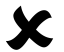 ___________________________            _____________________________________________________Ort, Datum 			           Unterschrift der schwangeren/stillenden StudentinLübeck,___________________________            _____________________________________________________Ort, Datum 			           Unterschrift der Studiengangsleitung (Kenntnisnahme)Von der Studiengangsleitung bzw. Studiengangskoordination zu veranlassen:Die Studentin über das Prozedere aufklärenDas unterschriebene Protokoll A vor die Scans aller unterschriebenen Protokolle B heften, die nach den Beratungsgesprächen mit den lehrverantwortlichen Personen von der Studentin per E-Mail gesendet werden.Bitte die vollständige Dokumentation per E-Mail zur Archivierung an das Studierenden-Service-Center leiten.Anschließend die eigenen diesbezüglichen Datenbestände löschen.Name, Vorname GeburtsdatumImmatrikuliert im Studiengang	(voraussichtlicher) EntbindungsterminMatrikelnummerLübeck, den     Unterschrift der Studiengangskoordination